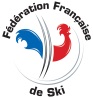 Ce formulaire doit être rempli et renvoyé par courrier accompagné du chèque du montant du stage, au Comité de Ski organisateur ou à la FFS (envoyez une copie de ce formulaire au Comité de Ski dont vous dépendez)ATTESTATION DE STAGE A DESTINATION DU PRESIDENT DE CLUB, DU STAGIAIRE 
ET DU RESPONSABLE DE LA FORMATION DES CADRES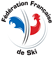 Discipline Alpin    Snowboard    Nordique   Freestyle   Randonnée   Telemark   Autres (précisez) :                     Degré MF1 	     MF2      Entraineur     Formation continue     PasserelleLibellé de la formation Dates et lieu de la formationComité organisateurNomPrénomNé(e) leNationalitéN° licenceNo TélEmailAdresseVilleClubN° FFS ComitéNom  PrésidentNombre de licenciés Email du clubNombre de cadres fédérauxFait à :Le : Discipline Alpin    Snowboard    Nordique   Freestyle   Randonnée   Telemark   Autres (précisez) : Alpin    Snowboard    Nordique   Freestyle   Randonnée   Telemark   Autres (précisez) : Alpin    Snowboard    Nordique   Freestyle   Randonnée   Telemark   Autres (précisez) :Degré MF1 	     MF2      Entraineur     Formation continue     Passerelle MF1 	     MF2      Entraineur     Formation continue     Passerelle MF1 	     MF2      Entraineur     Formation continue     PasserelleLibellé de la formationFormation initiale MF1 Snowboard Formation initiale MF1 Snowboard Formation initiale MF1 Snowboard Dates et lieu de la formation  Les 2 Alpes du 24 au 30 /10/2020                                                                         Comité organisateur MVNomPrénomNé(e) le Né(e) le N° licenceClubComitéComitéEmailTéléphoneAdresseNom - PrénomNo Habilitation                             Appréciation sur le candidat                            Appréciation sur le candidat                            Appréciation sur le candidat                            Appréciation sur le candidat                            Appréciation sur le candidatDonnées d’entrée au stage  Données d’entrée au stage  Conclusion  du stage(appréciations, conseils, propositions du formateur)Conclusion  du stage(appréciations, conseils, propositions du formateur)Avis  du responsable régional formation des cadresAvis  du responsable régional formation des cadresAvis de fin stageAvis de fin stage   Validation :   oui          non  SignatureSignatureProchaine formation continue avant leProchaine formation continue avant leProchaine formation continue avant leFait àleSignature du responsable régional :Signature du responsable régional :Signature du responsable régional :Signature du responsable régional :